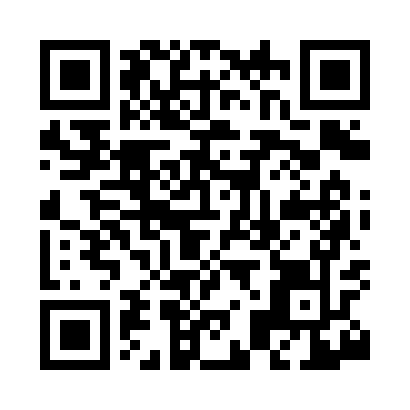 Prayer times for Norman, Oklahoma, USAMon 1 Jul 2024 - Wed 31 Jul 2024High Latitude Method: Angle Based RulePrayer Calculation Method: Islamic Society of North AmericaAsar Calculation Method: ShafiPrayer times provided by https://www.salahtimes.comDateDayFajrSunriseDhuhrAsrMaghribIsha1Mon4:536:191:345:228:4810:142Tue4:546:201:345:228:4810:143Wed4:546:201:345:228:4810:144Thu4:556:211:345:228:4810:135Fri4:566:211:345:228:4810:136Sat4:566:221:355:228:4710:137Sun4:576:221:355:238:4710:128Mon4:586:231:355:238:4710:129Tue4:586:231:355:238:4710:1110Wed4:596:241:355:238:4610:1111Thu5:006:241:355:238:4610:1012Fri5:016:251:355:238:4610:1013Sat5:026:261:365:238:4510:0914Sun5:036:261:365:238:4510:0815Mon5:036:271:365:238:4410:0816Tue5:046:281:365:238:4410:0717Wed5:056:281:365:238:4310:0618Thu5:066:291:365:238:4310:0519Fri5:076:301:365:238:4210:0520Sat5:086:301:365:238:4210:0421Sun5:096:311:365:238:4110:0322Mon5:106:321:365:238:4010:0223Tue5:116:321:365:238:4010:0124Wed5:126:331:365:238:3910:0025Thu5:136:341:365:238:389:5926Fri5:146:351:365:238:379:5827Sat5:156:351:365:238:379:5728Sun5:166:361:365:238:369:5629Mon5:176:371:365:228:359:5530Tue5:186:381:365:228:349:5431Wed5:196:381:365:228:339:53